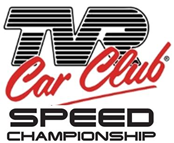 2021 COMPETITOR REGISTRATION FORM2021 COMPETITOR REGISTRATION FORM2021 COMPETITOR REGISTRATION FORM2021 COMPETITOR REGISTRATION FORM2021 COMPETITOR REGISTRATION FORM2021 COMPETITOR REGISTRATION FORM2021 COMPETITOR REGISTRATION FORMAs a member of the TVR Car Club, I wish to enter the 2021 TVRCC Speed Championship.  I agree to be bound by the terms of the TVRCC Speed Championship regulations (available on the TVRCC Speed Championship website: www.tvrccspeedchampionship.co.uk).I agree that the information I provide on this form may be stored on a computer for the sole purpose of administering the championship.(Please complete the fields below.  Fields marked (*) are mandatory.)As a member of the TVR Car Club, I wish to enter the 2021 TVRCC Speed Championship.  I agree to be bound by the terms of the TVRCC Speed Championship regulations (available on the TVRCC Speed Championship website: www.tvrccspeedchampionship.co.uk).I agree that the information I provide on this form may be stored on a computer for the sole purpose of administering the championship.(Please complete the fields below.  Fields marked (*) are mandatory.)As a member of the TVR Car Club, I wish to enter the 2021 TVRCC Speed Championship.  I agree to be bound by the terms of the TVRCC Speed Championship regulations (available on the TVRCC Speed Championship website: www.tvrccspeedchampionship.co.uk).I agree that the information I provide on this form may be stored on a computer for the sole purpose of administering the championship.(Please complete the fields below.  Fields marked (*) are mandatory.)As a member of the TVR Car Club, I wish to enter the 2021 TVRCC Speed Championship.  I agree to be bound by the terms of the TVRCC Speed Championship regulations (available on the TVRCC Speed Championship website: www.tvrccspeedchampionship.co.uk).I agree that the information I provide on this form may be stored on a computer for the sole purpose of administering the championship.(Please complete the fields below.  Fields marked (*) are mandatory.)As a member of the TVR Car Club, I wish to enter the 2021 TVRCC Speed Championship.  I agree to be bound by the terms of the TVRCC Speed Championship regulations (available on the TVRCC Speed Championship website: www.tvrccspeedchampionship.co.uk).I agree that the information I provide on this form may be stored on a computer for the sole purpose of administering the championship.(Please complete the fields below.  Fields marked (*) are mandatory.)As a member of the TVR Car Club, I wish to enter the 2021 TVRCC Speed Championship.  I agree to be bound by the terms of the TVRCC Speed Championship regulations (available on the TVRCC Speed Championship website: www.tvrccspeedchampionship.co.uk).I agree that the information I provide on this form may be stored on a computer for the sole purpose of administering the championship.(Please complete the fields below.  Fields marked (*) are mandatory.)As a member of the TVR Car Club, I wish to enter the 2021 TVRCC Speed Championship.  I agree to be bound by the terms of the TVRCC Speed Championship regulations (available on the TVRCC Speed Championship website: www.tvrccspeedchampionship.co.uk).I agree that the information I provide on this form may be stored on a computer for the sole purpose of administering the championship.(Please complete the fields below.  Fields marked (*) are mandatory.)Full Name *Full Name *Full Name *Date of BirthDate of BirthDate of BirthFull Postal Address *Full Postal Address *Full Postal Address *Full Postal Address *Full Postal Address *Full Postal Address *Full Postal Address *Full Postal Address *Full Postal Address *Line 1Line 1Line 2Line 2Line 3Line 3Line 4Line 4PostcodePostcodeContact Details *Contact Details *Contact Details *Contact Details *Contact Details *Contact Details *Contact Details *Contact Details *Contact Details *Phone – land linePhone – land linePhone – mobilePhone – mobileE-mail addressE-mail addressTVRCC MembershipTVRCC MembershipTVRCC MembershipTVRCC MembershipTVRCC MembershipTVRCC MembershipTVRCC MembershipTVRCC MembershipTVRCC MembershipMembership Number*Membership Number*TVRCC Forum usernameTVRCC Forum usernameShirt Size (Please circle)Shirt Size (Please circle)Shirt Size (Please circle)S 36/38” / M 40” / L 42” / XL 44” / 2XL 46/48”S 36/38” / M 40” / L 42” / XL 44” / 2XL 46/48”S 36/38” / M 40” / L 42” / XL 44” / 2XL 46/48”S 36/38” / M 40” / L 42” / XL 44” / 2XL 46/48”S 36/38” / M 40” / L 42” / XL 44” / 2XL 46/48”S 36/38” / M 40” / L 42” / XL 44” / 2XL 46/48”Your TVR *Your TVR *Your TVR *Your TVR *Your TVR *Your TVR *Your TVR *Your TVR *Your TVR *ModelModelYearYearColourColourEngine Size (cc)Engine Size (cc)BHPBHPAt Flywheel:At Wheels (please provide Rolling Road Report):At Wheels (please provide Rolling Road Report):Kerbside Weight (kg)Kerbside Weight (kg)Indicate modifications to weight and/or power since last year.Indicate modifications to weight and/or power since last year.MSUK CategoryMSUK CategoryRoad Cars - Series Production  (Chimaera only)Road Cars - Series Production  (Chimaera only)Road Cars - Series Production  (Chimaera only)Road Cars - Series Production  (Chimaera only)Y/NY/NMSUK CategoryMSUK CategoryRoad Cars - Specialist Production Road Cars - Specialist Production Road Cars - Specialist Production Road Cars - Specialist Production Y/NY/NMSUK CategoryMSUK CategoryModified Cars - Series Production (Chimaera only)Modified Cars - Series Production (Chimaera only)Modified Cars - Series Production (Chimaera only)Modified Cars - Series Production (Chimaera only)Y/NY/NMSUK CategoryMSUK CategoryModified Cars - Specialist ProductionModified Cars - Specialist ProductionModified Cars - Specialist ProductionModified Cars - Specialist ProductionY/NY/NTyres *Tyres *Tyres *Tyres *Tyres *Tyres *Tyres *Tyres *Tyres *Tyres must be listed in the 2021 MSUK Blue Book under List 1A or List 1B.  Please indicate which category will be fitted to your car during the 2021 season.  The make of tyres is free but the tyre category option is fixed for the season as described in the Championship regulations.Tyres must be listed in the 2021 MSUK Blue Book under List 1A or List 1B.  Please indicate which category will be fitted to your car during the 2021 season.  The make of tyres is free but the tyre category option is fixed for the season as described in the Championship regulations.Tyres must be listed in the 2021 MSUK Blue Book under List 1A or List 1B.  Please indicate which category will be fitted to your car during the 2021 season.  The make of tyres is free but the tyre category option is fixed for the season as described in the Championship regulations.MakeMakeTyres must be listed in the 2021 MSUK Blue Book under List 1A or List 1B.  Please indicate which category will be fitted to your car during the 2021 season.  The make of tyres is free but the tyre category option is fixed for the season as described in the Championship regulations.Tyres must be listed in the 2021 MSUK Blue Book under List 1A or List 1B.  Please indicate which category will be fitted to your car during the 2021 season.  The make of tyres is free but the tyre category option is fixed for the season as described in the Championship regulations.Tyres must be listed in the 2021 MSUK Blue Book under List 1A or List 1B.  Please indicate which category will be fitted to your car during the 2021 season.  The make of tyres is free but the tyre category option is fixed for the season as described in the Championship regulations.PatternPatternTyres must be listed in the 2021 MSUK Blue Book under List 1A or List 1B.  Please indicate which category will be fitted to your car during the 2021 season.  The make of tyres is free but the tyre category option is fixed for the season as described in the Championship regulations.Tyres must be listed in the 2021 MSUK Blue Book under List 1A or List 1B.  Please indicate which category will be fitted to your car during the 2021 season.  The make of tyres is free but the tyre category option is fixed for the season as described in the Championship regulations.Tyres must be listed in the 2021 MSUK Blue Book under List 1A or List 1B.  Please indicate which category will be fitted to your car during the 2021 season.  The make of tyres is free but the tyre category option is fixed for the season as described in the Championship regulations.Category 1 – List 1A only0% PenaltyCategory 1 – List 1A only0% PenaltyCategory 1 – List 1A only0% PenaltyCategory 1 – List 1A only0% PenaltyY/NY/NTyres must be listed in the 2021 MSUK Blue Book under List 1A or List 1B.  Please indicate which category will be fitted to your car during the 2021 season.  The make of tyres is free but the tyre category option is fixed for the season as described in the Championship regulations.Tyres must be listed in the 2021 MSUK Blue Book under List 1A or List 1B.  Please indicate which category will be fitted to your car during the 2021 season.  The make of tyres is free but the tyre category option is fixed for the season as described in the Championship regulations.Tyres must be listed in the 2021 MSUK Blue Book under List 1A or List 1B.  Please indicate which category will be fitted to your car during the 2021 season.  The make of tyres is free but the tyre category option is fixed for the season as described in the Championship regulations.Category 2 – List 1A or 1B tyres2.5% Penalty Category 2 – List 1A or 1B tyres2.5% Penalty Category 2 – List 1A or 1B tyres2.5% Penalty Category 2 – List 1A or 1B tyres2.5% Penalty Y/NY/NTyres must be listed in the 2021 MSUK Blue Book under List 1A or List 1B.  Please indicate which category will be fitted to your car during the 2021 season.  The make of tyres is free but the tyre category option is fixed for the season as described in the Championship regulations.Tyres must be listed in the 2021 MSUK Blue Book under List 1A or List 1B.  Please indicate which category will be fitted to your car during the 2021 season.  The make of tyres is free but the tyre category option is fixed for the season as described in the Championship regulations.Tyres must be listed in the 2021 MSUK Blue Book under List 1A or List 1B.  Please indicate which category will be fitted to your car during the 2021 season.  The make of tyres is free but the tyre category option is fixed for the season as described in the Championship regulations.Race slicks/wets are not permittedRace slicks/wets are not permittedRace slicks/wets are not permittedRace slicks/wets are not permittedRace slicks/wets are not permittedRace slicks/wets are not permittedPlease send completed registration form and payment of £25 for the 2021 season:Electronically to: tvrspeedchamp@gmail.com  Nat West; M Everett  55-81-26   94373825   Ref: yournameOR -  By post to: 9, Orchardleigh View, Frome, Somerset, BA11 3SB.  Cheques payable to M EverettPlease send completed registration form and payment of £25 for the 2021 season:Electronically to: tvrspeedchamp@gmail.com  Nat West; M Everett  55-81-26   94373825   Ref: yournameOR -  By post to: 9, Orchardleigh View, Frome, Somerset, BA11 3SB.  Cheques payable to M EverettPlease send completed registration form and payment of £25 for the 2021 season:Electronically to: tvrspeedchamp@gmail.com  Nat West; M Everett  55-81-26   94373825   Ref: yournameOR -  By post to: 9, Orchardleigh View, Frome, Somerset, BA11 3SB.  Cheques payable to M EverettPlease send completed registration form and payment of £25 for the 2021 season:Electronically to: tvrspeedchamp@gmail.com  Nat West; M Everett  55-81-26   94373825   Ref: yournameOR -  By post to: 9, Orchardleigh View, Frome, Somerset, BA11 3SB.  Cheques payable to M EverettPlease send completed registration form and payment of £25 for the 2021 season:Electronically to: tvrspeedchamp@gmail.com  Nat West; M Everett  55-81-26   94373825   Ref: yournameOR -  By post to: 9, Orchardleigh View, Frome, Somerset, BA11 3SB.  Cheques payable to M EverettPlease send completed registration form and payment of £25 for the 2021 season:Electronically to: tvrspeedchamp@gmail.com  Nat West; M Everett  55-81-26   94373825   Ref: yournameOR -  By post to: 9, Orchardleigh View, Frome, Somerset, BA11 3SB.  Cheques payable to M EverettPlease send completed registration form and payment of £25 for the 2021 season:Electronically to: tvrspeedchamp@gmail.com  Nat West; M Everett  55-81-26   94373825   Ref: yournameOR -  By post to: 9, Orchardleigh View, Frome, Somerset, BA11 3SB.  Cheques payable to M EverettPlease send completed registration form and payment of £25 for the 2021 season:Electronically to: tvrspeedchamp@gmail.com  Nat West; M Everett  55-81-26   94373825   Ref: yournameOR -  By post to: 9, Orchardleigh View, Frome, Somerset, BA11 3SB.  Cheques payable to M EverettPlease send completed registration form and payment of £25 for the 2021 season:Electronically to: tvrspeedchamp@gmail.com  Nat West; M Everett  55-81-26   94373825   Ref: yournameOR -  By post to: 9, Orchardleigh View, Frome, Somerset, BA11 3SB.  Cheques payable to M EverettPLEASE NOTE THAT POINTS CANNOT BE AWARDED UNLESS AN ENTRY FORM HAS BEEN COMPLETED AND RETURNED TO THE CHAMPIONSHIP ADMINISTRATOR IN ADVANCE OF THE FIRST MEETING WHERE POINTS ARE INTENDED TO BE GAINED.PLEASE NOTE THAT POINTS CANNOT BE AWARDED UNLESS AN ENTRY FORM HAS BEEN COMPLETED AND RETURNED TO THE CHAMPIONSHIP ADMINISTRATOR IN ADVANCE OF THE FIRST MEETING WHERE POINTS ARE INTENDED TO BE GAINED.PLEASE NOTE THAT POINTS CANNOT BE AWARDED UNLESS AN ENTRY FORM HAS BEEN COMPLETED AND RETURNED TO THE CHAMPIONSHIP ADMINISTRATOR IN ADVANCE OF THE FIRST MEETING WHERE POINTS ARE INTENDED TO BE GAINED.PLEASE NOTE THAT POINTS CANNOT BE AWARDED UNLESS AN ENTRY FORM HAS BEEN COMPLETED AND RETURNED TO THE CHAMPIONSHIP ADMINISTRATOR IN ADVANCE OF THE FIRST MEETING WHERE POINTS ARE INTENDED TO BE GAINED.PLEASE NOTE THAT POINTS CANNOT BE AWARDED UNLESS AN ENTRY FORM HAS BEEN COMPLETED AND RETURNED TO THE CHAMPIONSHIP ADMINISTRATOR IN ADVANCE OF THE FIRST MEETING WHERE POINTS ARE INTENDED TO BE GAINED.PLEASE NOTE THAT POINTS CANNOT BE AWARDED UNLESS AN ENTRY FORM HAS BEEN COMPLETED AND RETURNED TO THE CHAMPIONSHIP ADMINISTRATOR IN ADVANCE OF THE FIRST MEETING WHERE POINTS ARE INTENDED TO BE GAINED.PLEASE NOTE THAT POINTS CANNOT BE AWARDED UNLESS AN ENTRY FORM HAS BEEN COMPLETED AND RETURNED TO THE CHAMPIONSHIP ADMINISTRATOR IN ADVANCE OF THE FIRST MEETING WHERE POINTS ARE INTENDED TO BE GAINED.PLEASE NOTE THAT POINTS CANNOT BE AWARDED UNLESS AN ENTRY FORM HAS BEEN COMPLETED AND RETURNED TO THE CHAMPIONSHIP ADMINISTRATOR IN ADVANCE OF THE FIRST MEETING WHERE POINTS ARE INTENDED TO BE GAINED.PLEASE NOTE THAT POINTS CANNOT BE AWARDED UNLESS AN ENTRY FORM HAS BEEN COMPLETED AND RETURNED TO THE CHAMPIONSHIP ADMINISTRATOR IN ADVANCE OF THE FIRST MEETING WHERE POINTS ARE INTENDED TO BE GAINED.